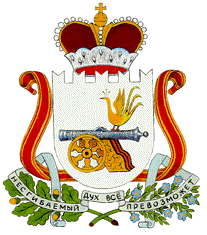                                                                       АДМИНИСТРАЦИЯАЛЕКСАНДРОВСКОГО СЕЛЬСКОГО ПОСЕЛЕНИЯМОНАСТЫРЩИНСКОГО РАЙОНА СМОЛЕНСКОЙ ОБЛАСТИП О С Т А Н О В Л Е Н И Еот  16  ноября   2017 года  №  95     Администрация Александровского сельского поселения Монастырщинского района Смоленской области  п о с т а н о в л я е т:     1. Проиндексировать на 4 процента размеры минимальных окладов (должностных окладов) по профессиональным квалификационным группам профессий рабочих и должностей служащих, установленные постановлением    Администрации Александровского сельского поселения Монастырщинского района Смоленской области  от 30.12.2014года № 30 «Об установлении базовых окладов (базовых должностных окладов)  по профессиональным квалификационным группам  профессий рабочих Администрации Александровского сельского поселения Монастырщинского района Смоленской области».      2. Установить, что при повышении минимальных окладов (должностных окладов) по профессиональным квалификационным группам профессий рабочих и должностей служащих их размеры подлежат округлению до целого рубля.     3. Настоящее постановление распространяет свое действие на правоотношения, возникшие с 1  января 2018  года.Глава  муниципального  образованияАлександровского сельского поселенияМонастырщинского районаСмоленской  области                                                                       Т.И.Статуева                                                                         Приложение                                                                       к постановлению Администрации                                                                 Александровского сельского поселенияМонастырщинского            района                                                               Смоленской                       области                                                        от 16.11.2017 г. №  95 Базовые окладыпо профессиональным квалификационным группам профессий рабочихАдминистрации Александровского сельского поселенияМонастырщинского района Смоленской области Об индексации с 1 января 2018 года минимальных окладов (должностных окладов) по профессиональным группам профессий и должностей служащих№ п/пНаименование профессиональнойквалификационной группыКвалификационный уровеньРазмер базовогооклада(рублей)    1.Общеотраслевыепрофессии рабочих  первого уровня1 квалификационный уровень (сторож, уборщица служебных помещений, истопник)3 187    2.Общеотраслевыепрофессии рабочих  первого уровня1 квалификационный уровень (водитель автомобилей)3 712